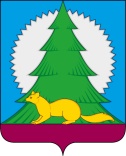 Администрация городского поселения МалиновскийСоветского районаХанты – Мансийского автономного округа - ЮгрыПОСТАНОВЛЕНИЕот 01 декабря 2023 года		                             	                                           № 249/НПА             О внесении изменений в постановление администрации городского поселения Малиновский от 20.07.2022 N 144/НПА «Об утверждении Правил землепользования и застройки городского поселения Малиновский»  В соответствии с Градостроительным кодексом Российской Федерации, Федеральным законом от 06.10.2003 № 131-ФЗ «Об общих принципах организации местного самоуправления в Российской Федерации», с п. 3 ст. 1 Федерального закона от 04.08.2023 № 430-ФЗ «О внесении изменений в Земельный кодекс Российской Федерации и отдельные законодательные акты Российской Федерации», Законом Ханты-Мансийского автономного округа – Югры от 18.04.2007 № 39-ОЗ «О градостроительной деятельности на территории Ханты-Мансийского автономного округа – Югры», Уставом городского поселения Малиновский, в целях приведения в соответствие с действующим законодательством:Внести в постановление администрации городского поселения Малиновский от 20.07.2022 № 144/НПА «Об утверждении Правил землепользования и застройки городского поселения Малиновский» следующие изменения:Пункт 2 статьи 7 Правил  изложить в следующей редакции: «Не допускается образование земельного участка, границы которого пересекают границы территориальных зон, лесничеств, лесопарков, за исключением земельного участка, образуемого для осуществления пользования недрами, размещения линейных объектов, гидротехнических сооружений, а также водохранилищ, иных искусственных водных объектов».Опубликовать настоящее постановление в бюллетене «Вестник городского поселения Малиновский» и разместить на официальном сайте администрации городского поселения Малиновский.Настоящее постановление вступает в силу после его официального опубликования.Контроль за исполнением настоящего постановления оставляю за собой.       И.О. главы городского поселения Малиновский                                                      А.А. Мосягин